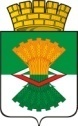 ДУМАМАХНЁВСКОГО МУНИЦИПАЛЬНОГО ОБРАЗОВАНИЯ                                              третьего созываРЕШЕНИЕ от 27 октября  2016 года              п.г.т. Махнёво                              №  167Об утверждении Положения о порядке и условиях передачи муниципального имущества Махнёвского муниципального образования в хозяйственное ведение и оперативное управление, использования и содержания, осуществления контроля за его целевым использованиемВ соответствии с Гражданским кодексом Российской Федерации, Федеральным законом от 06 октября 2003 года № 131-ФЗ «Об общих принципах организации местного самоуправления в Российской Федерации», Федеральным законом от 14 ноября 2002 года № 161-ФЗ «О государственных и муниципальных унитарных предприятиях», Федеральным законом от 12 января 1996 года № 7-ФЗ «О некоммерческих организациях»,   Федеральным законом от 03 ноября 2006 года № 174-ФЗ «Об автономных учреждениях», руководствуясь пунктом 3 статьи 52 Устава Махневского муниципального образования, Дума  Махнёвского муниципального образованияРЕШИЛА:Утвердить Положение о порядке и условиях передачи муниципального имущества Махнёвского муниципального образования в хозяйственное ведение и оперативное управление, использования и содержания, осуществления контроля за его целевым использованием (прилагается).Решение Думы Махнёвского муниципального образования от 25 февраля 2009 года № 92 «Об утверждении Положения о порядке закрепления муниципального имущества Махнёвского муниципального образования на праве хозяйственного ведения и оперативного управления» (с изменениями от 04 марта 2011 года № 396) признать утратившими силу.Настоящее Решение опубликовать в газете «Алапаевская искра» и разместить на официальном сайте Махнёвского муниципального образования в сети «Интернет».4. Настоящее Решение вступает в силу со дня его официального опубликования в газете «Алапаевская искра».5.   Контроль за выполнением настоящего Решения возложить на постоянную комиссию по нормативно-правовым вопросам и местному самоуправлению (Л.Н.Омельченко).Председатель  Думы муниципального образования	       	                                        И.М.АвдеевГлава муниципального образования                                                  А.В. ЛызловПриложениек Решению Думы Махнёвского                                                                               муниципального образованияот  27.10. 2016 г. №  167Положение о порядке и условиях передачи муниципального имущества Махнёвского муниципального образования в хозяйственное ведение и оперативное управление, использования и содержания, осуществления контроля за его целевым использованиемГлава 1. Общие положения1.1. Настоящее Положение разработано в соответствии с Гражданским кодексом Российской Федерации, Федеральным законом от 06 октября 2003 года № 131-ФЗ «Об общих принципах организации местного самоуправления в Российской Федерации», Федеральным законом от 14 ноября 2002 года № 161-ФЗ «О государственных и муниципальных унитарных предприятиях», Федеральным законом от 12 января 1996 года № 7-ФЗ «О некоммерческих организациях»,   Федеральным законом от 03 ноября 2006 года № 174-ФЗ «Об автономных учреждениях» и устанавливает порядок и условия передачи муниципального имущества Махнёвского муниципального образования в хозяйственное ведение и оперативное управление, использования и содержания, осуществления контроля за его целевым использованием.1.2. Собственником муниципального имущества является Махнёвское муниципальное образование. От имени Махнёвского муниципального образования права собственника имущества, закрепленного за муниципальными унитарными предприятиями и муниципальными учреждениями, осуществляет Администрация Махнёвского муниципального образования в лице отдела по управлению имуществом и земельными ресурсами (далее - Отдел).1.3. К правомочиям собственника муниципального имущества в соответствии с настоящим Положением относится:1) передача имущества в хозяйственное ведение и оперативное управление муниципальным унитарным предприятиям и муниципальным учреждениям при их создании и в процессе осуществления ими своей уставной деятельности;2) контроль за соблюдением порядка пользования и распоряжения имуществом, находящимся в хозяйственном ведении и оперативном управлении, в том числе при совершении муниципальными унитарными предприятиями и муниципальными учреждениями сделок в отношении данного имущества;3) контроль за использованием по назначению и сохранностью имущества, закрепленного за муниципальными унитарными предприятиями на праве хозяйственного ведения и за муниципальными учреждениями на праве оперативного управления;4) распоряжение муниципальным имуществом, закрепленным на праве хозяйственного ведения и оперативного управления;5) истребование имущества, переданного в хозяйственное ведение или оперативное управление, из чужого незаконного владения;6) получение части прибыли, установленной уставами муниципальных унитарных предприятий, от использования муниципального имущества, находящегося в хозяйственном ведении.Глава 2. Порядок и условия передачи муниципального имущества Махнёвского муниципального образования в хозяйственное ведение, его использования и содержания2.1. Имущество муниципального унитарного предприятия, находящееся в муниципальной собственности Махнёвского муниципального образования и принадлежащее предприятию на праве хозяйственного ведения, является неделимым и не может быть распределено по вкладам (долям, паям), в том числе между работниками этого предприятия.2.2. Муниципальное унитарное предприятие, которому имущество принадлежит на праве хозяйственного ведения, владеет, пользуется и распоряжается этим имуществом в пределах, определяемых в соответствии с Гражданским кодексом РФ.2.3. С целью передачи муниципального имущества в хозяйственное ведение руководитель муниципального унитарного предприятия обращается с заявлением на имя Главы Махнёвского муниципального образования в Отдел с просьбой закрепить за предприятием муниципальное имущество на праве хозяйственного ведения. В заявлении указывается наименование имущества, количество (для объектов недвижимого имущества адрес или место положения, площадь, протяженность). Заявление подписывается руководителем и главным бухгалтером предприятия.  На основании представленного заявления Отдел готовит проект постановления о закреплении за предприятием муниципального имущества на праве хозяйственного ведения. Передача муниципального имущества муниципальному унитарному предприятию на праве хозяйственного ведения осуществляется на основании постановления Администрации Махнёвского муниципального образования.2.4. Право хозяйственного ведения муниципальным имуществом, в отношении которого принято постановление Администрации Махнёвского муниципального образования о его закреплении за муниципальным унитарным предприятием, возникает у этого предприятия с даты передачи имущества, если иное не установлено законом и иными правовыми актами или соответствующим постановлением Администрации Махнёвского муниципального образования.Государственную регистрацию права хозяйственного ведения на недвижимое муниципальное имущество обеспечивает муниципальное унитарное предприятие. 2.5. Муниципальное унитарное предприятие не вправе продавать принадлежащее ему на праве хозяйственного ведения недвижимое муниципальное имущество, сдавать его в аренду, отдавать в залог, вносить в качестве вклада в уставный (складочный) капитал хозяйственного общества и товарищества или иным способом распоряжаться этим имуществом без согласия собственника имущества. Согласие на совершение муниципальным унитарным предприятием указанных выше сделок оформляется в виде постановления  Администрации Махнёвского муниципального образования.Движимым имуществом, закрепленным за муниципальным унитарным предприятием на праве хозяйственного ведения, предприятие вправе распоряжаться самостоятельно, за исключением случаев, установленных законом или иными правовыми актами.Распоряжение закрепленным за муниципальным унитарным предприятием муниципальным имуществом (как движимым, так и недвижимым) осуществляется исключительно в пределах, не лишающих его возможности осуществлять деятельность, цели, предмет и виды которой определены уставом такого муниципального унитарного предприятия. Сделки, совершенные муниципальным унитарным предприятием с нарушением этого требования, являются ничтожными.2.6. В отношении муниципального имущества, принадлежащего муниципальному унитарному предприятию на праве хозяйственного ведения, муниципальное унитарное предприятие обязано:1) отражать муниципальное имущество на своем балансе;2) обеспечивать сохранность муниципального имущества и его эксплуатацию в соответствии с техническими требованиями;3) проводить текущий и капитальный ремонт;4) проводить инвентаризацию муниципального имущества, результаты которой не реже одного раза в год представлять в Отдел;5) производить начисление амортизации, восстановление изнашиваемой части муниципального имущества.2.7. Плоды, продукция и доходы от использования муниципального имущества, находящегося в хозяйственном ведении муниципального унитарного предприятия, а также имущество, приобретенное муниципальным унитарным предприятием по договору или иным основаниям, поступают в хозяйственное ведение предприятия в порядке, установленном Гражданским кодексом РФ, другими законами и иными правовыми актами для приобретения права собственности.Данное имущество включается Отделом в реестр муниципального имущества Махнёвского муниципального образования. Муниципальное унитарное предприятие представляет в Отдел сведения о приобретенном муниципальным унитарным предприятием имуществе не реже одного раза в квартал.2.8. Предприятие обязано своевременно перечислять в бюджет Махнёвского муниципального образования часть прибыли от использования муниципальным унитарным предприятием муниципального имущества, закрепленного за ним на праве хозяйственного ведения, остающейся в распоряжении предприятия после уплаты налогов и иных обязательных платежей. Размер прибыли, остающейся после уплаты налогов и иных обязательных платежей, подлежащей перечислению в бюджет Махнёвского муниципального образования, устанавливается решением Думы Махнёвского муниципального образования.2.9. Право хозяйственного ведения имуществом, если иное не предусмотрено Гражданским кодексом РФ, прекращается по основаниям и в порядке, предусмотренным Гражданским кодексом, другими законами и иными правовыми актами для прекращения права собственности, а также в случаях правомерного изъятия имущества у предприятия по решению собственника.2.10. Списание муниципального имущества, закрепленного на праве хозяйственного ведения за муниципальными предприятиями, производится на основании Порядка о списании муниципального имущества и распоряжения им, утвержденного Решением Думы Махнёвского муниципального образования.Глава 3. Порядок и условия передачи муниципального имущества Махнёвского муниципального образования в оперативное управление, его использования и содержания3.1. Муниципальное учреждение, за которыми муниципальное имущество закреплено на праве оперативного управления, владеют, пользуются этим имуществом в пределах, установленных законом, в соответствии с целями своей деятельности, назначением этого имущества и, если иное не установлено законом, распоряжаются этим имуществом с согласия Администрации Махнёвского муниципального образования.3.2. С целью передачи муниципального имущества в оперативное управление руководитель муниципального учреждения обращается с заявлением на имя Главы Махнёвского муниципального образования в Отдел с просьбой закрепить за учреждением имущество на праве оперативного управления. В заявление указывается наименование имущества, количество (для объектов недвижимого имущества адрес или место положения, площадь, протяженность) . Заявление подписывается руководителем и главным бухгалтером учреждения.  На основании представленного заявления Отдел готовит проект постановления о закреплении за учреждением муниципального имущества на праве оперативного управления. Передача муниципального имущества муниципальному учреждению на праве оперативного управления осуществляется на основании постановления Администрации Махнёвского муниципального образования.3.3. Право оперативного управления муниципальным имуществом, в отношении которого принято постановление Администрации Махнёвского муниципального образования о его закреплении за муниципальным учреждением, возникает у этого учреждения с даты передачи имущества, если иное не установлено законом и иными правовыми актами или соответствующим постановлением Администрации Махнёвского муниципального образования.Государственную регистрацию права оперативного управления на недвижимое муниципальное имущество обеспечивает муниципальное учреждение. 3.4. Муниципальное автономное учреждение без согласия Администрации Махнёвского муниципального образования не вправе распоряжаться недвижимым имуществом и особо ценным движимым имуществом, закрепленными за ним Администрацией Махнёвского муниципального образования или приобретенными муниципальным автономным учреждением за счет средств, выделенных ему Администрацией Махнёвского муниципального образования на приобретение такого имущества. Остальным имуществом, находящимся у него на праве оперативного управления, муниципальное автономное учреждение вправе распоряжаться самостоятельно, если иное не установлено законом.Муниципальное автономное учреждение вправе осуществлять приносящую доходы деятельность лишь постольку, поскольку это служит достижению целей, ради которых оно создано, и соответствующую этим целям, при условии, что такая деятельность указана в его учредительных документах. Доходы, полученные от такой деятельности, и приобретенное за счет этих доходов имущество поступают в самостоятельное распоряжение муниципального автономного учреждения.3.5. Муниципальное бюджетное учреждение без согласия Администрации Махнёвского муниципального образования не вправе распоряжаться особо ценным движимым имуществом, закрепленным за ним Администрацией Махнёвского муниципального образования или приобретенным муниципальным бюджетным учреждением за счет средств, выделенных ему Администрацией Махнёвского муниципального образования на приобретение такого имущества, а также недвижимым имуществом. Остальным имуществом, находящимся у него на праве оперативного управления, муниципальное бюджетное учреждение вправе распоряжаться самостоятельно, если иное не установлено законом.Муниципальное бюджетное учреждение вправе осуществлять приносящую доходы деятельность лишь постольку, поскольку это служит достижению целей, ради которых оно создано, и соответствующую этим целям, при условии, что такая деятельность указана в его учредительных документах. Доходы, полученные от такой деятельности, и приобретенное за счет этих доходов имущество поступают в самостоятельное распоряжение муниципального бюджетного учреждения.3.6. Муниципальное казенное учреждение не вправе отчуждать либо иным способом распоряжаться имуществом без согласия Администрации Махнёвского муниципального образования.Муниципальное казенное учреждение может осуществлять приносящую доходы деятельность в соответствии со своими учредительными документами. Доходы, полученные от указанной деятельности, поступают в бюджет Махнёвского муниципального образования.3.7. Администрация Махнёвского муниципального образования вправе изъять излишнее, неиспользуемое или используемое не по назначению имущество, закрепленное им за учреждением либо приобретенное учреждением за счет средств, выделенных ему Администрацией Махнёвского муниципального образования на приобретение этого имущества. Изъятие имущества муниципального учреждения осуществляется на основании постановления Администрации Махнёвского муниципального образования.Имущество, изъятое у муниципального учреждения, подлежит включению в состав казны Махнёвского муниципального образования.Имуществом, изъятым у муниципального учреждения, Администрация Махнёвского муниципального образования вправе распорядиться по своему усмотрению.3.8. В отношении имущества, принадлежащего муниципальному учреждению на праве оперативного управления, муниципальное учреждение обязано:1) отражать имущество на своем балансе;2) обеспечивать сохранность имущества;3) обеспечивать нормальные условия его эксплуатации;4) самостоятельно заключать договоры на обслуживание;5) проводить текущий и капитальный ремонт;6) осуществлять начисление амортизации и восстановление изнашиваемой части муниципального имущества, передаваемого в оперативное управление. 3.9. Право оперативного управления муниципальным имуществом, если иное не предусмотрено Гражданским кодексом РФ, прекращается по основаниям и в порядке, предусмотренным Гражданским кодексом, другими законами и иными правовыми актами для прекращения права собственности, а также в случаях правомерного изъятия имущества у учреждения по решению собственника.3.10. Списание имущества, закрепленного на праве оперативного управления за муниципальными учреждениями, производится на основании Порядка о списании муниципального имущества и распоряжения им, утвержденного Решением Думы Махнёвского муниципального образования.Глава 4. Осуществление контроля за использованием и сохранностью муниципального имущества, переданного в хозяйственное ведение либо в оперативное управление4.1. В отношении муниципального имущества, переданного в хозяйственное ведение либо в оперативное управление, Отдел осуществляет контроль за использованием по целевому назначению и сохранностью переданного муниципального имущества.4.2. Муниципальные унитарные предприятия и муниципальные учреждения, владеющие имуществом на праве хозяйственного ведения или оперативного управления, имеют право на защиту своего владения в порядке, установленном законодательством Российской Федерации, для чего в установленном законом порядке принимают меры по истребованию своего имущества из чужого незаконного владения, устранению любых нарушений своего права, хотя бы эти нарушения и не были соединены с лишением владения, а также меры, направленные на возмещение ущерба, причиненного их имуществу третьими лицами.4.3. В случае утраты муниципальными унитарными предприятиями и муниципальными учреждениями муниципального имущества, переданного в хозяйственное ведение или оперативное управление, Отдел в установленном законом порядке принимает меры для возмещения причиненного ущерба.4.4. В случаях, установленных законом, муниципальное унитарное предприятие, муниципальное учреждение, а также их должностные лица за утрату, неиспользование, использование не по назначению, порчу переданного в хозяйственное ведение, оперативное управление муниципального имущества могут быть привлечены к административной, уголовной и гражданской ответственности в порядке, установленном законом.4.5. Руководители муниципальных унитарных предприятий и муниципальных учреждений в случаях неиспользования, использования не по назначению, утраты или повреждения имущества, закрепленного на праве хозяйственного ведения или оперативного управления, могут быть привлечены к дисциплинарной ответственности в порядке, установленном трудовым законодательством Российской Федерации, трудовым договором с руководителем муниципального унитарного предприятия, муниципального учреждения.